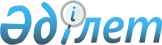 2011 жылға арналған субсидияланатын басым ауылшаруашылық дақылдарының түрлері бойынша егістіктің оңтайлы мерзімдерін айқындау туралыБатыс Қазақстан облысы Орал қаласы әкімдігінің 2011 жылғы 9 қыркүйекте N 2147 қаулысы. Батыс Қазақстан облысы Әділет департаментінда 2011 жылғы 20 қазанда N 7-1-214 тіркелді      Қазақстан Республикасының 2001 жылғы 23 қаңтардағы "Қазақстан Республикасындағы жергілікті мемлекеттік басқару және өзін-өзі басқару туралы" Заңының 31 бабының 2 тармағына, Қазақстан Республикасы Үкіметінің 2011 жылғы 4 наурыздағы N 221 "Өсімдік шаруашылығы өнімінің шығымдылығы мен сапасын арттыруға жергілікті бюджеттерден субсидиялау қағидасын бекіту туралы" қаулысына сәйкес қала әкімдігі ҚАУЛЫ ЕТЕДІ:



      1. Орал қаласы бойынша 2011 жылға арналған субсидияланатын басым ауылшаруашылық дақылдарының түрлері бойынша егістіктің оңтайлы мерзімдері қосымшаға сәйкес айқындалсын.



      2. Осы қаулының күші 2011 жылғы 1 мамырдан туындаған құқықтық қатынастарға таратылады.



      3. Осы қаулы Батыс Қазақстан облысының Әділет департаментінде мемлекеттік тіркеуден өткен күннен бастап күшіне енеді және алғаш ресми жарияланған күннен бастап қолданысқа енгізіледі.



      4. Осы қаулының орындалуын бақылау қала әкімінің орынбасары М. Түсіпқалиевке жүктелсін.      Қала әкімі                       С. Оразов

Қала әкімдігінің

      2011 жылғы 9 қыркүйектегі

      N 2147 қаулысына

      қосымша 2011 жылға арналған субсидияланатын

басым ауылшаруашылық дақылдарының

түрлері бойынша егістіктің оңтайлы

мерзімдерін айқындау туралы
					© 2012. Қазақстан Республикасы Әділет министрлігінің «Қазақстан Республикасының Заңнама және құқықтық ақпарат институты» ШЖҚ РМК
				NДақылдар түріОңтайлы мерзімдеріОңтайлы мерзімдеріNДақылдар түрібасталуыаяқталуы1Жаздық бидай15.05.1125.05.112Күздік бидай25.08.1110.09.113Күздік қара бидай05.08.1120.08.114Тары15.05.1125.05.115Арпа05.05.1110.05.116Сұлы05.05.1110.05.117Дәнді бұршақты дақылдар10.05.1115.05.118Майлы дақылдар10.05.1115.05.119Картоп10.05.1105.06.1110Көкөніс 15.05.1115.06.1111Бақша дақылдары05.05.1105.06.1112Жемшөптік дақылдар (өткен жылғы егілген көпжылдық шөптерді қоспағанда)05.05.1108.05.1113Бұршақтұқымдас көпжылдық шөптер бірінші, екінші және үшінші өсіру жылдарында15.05.1120.05.11